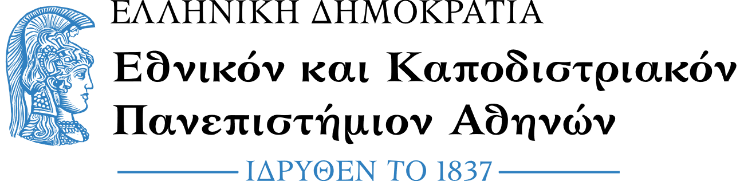 Τμήμα Διοίκησης Επιχειρήσεων και ΟργανισμώνΣχολή Οικονομικών και Πολιτικών ΕπιστημώνΠρόγραμμα ΣπουδώνΣτις σελίδες που ακολουθούν αποτυπώνονται τα μαθήματα ανά έτος και τα προτεινόμενα μαθήματα επιλογής που θα είναι δυνητικά διαθέσιμα. Εξηγείται εν συντομία η εκπόνηση διπλωματικής εργασίας και η συμμετοχή στην πρακτική άσκηση του τμήματος και τέλος αποτυπώνονται χρήσιμες μεταβατικές διατάξεις και άλλα σχετικά στοιχεία που μπορεί να ωφελούν στον καλύτερο προγραμματισμό παρακολούθησης των μαθημάτων του οδηγού σπουδών από τους φοιτητές του τμήματος.1ο Έτος2ο Έτος3ο Έτος4ο ΈτοςΠΡΑΚΤΙΚΗ ΑΣΚΗΣΗΟι φοιτητές έχουν τη δυνατότητα να επιλέξουν την πραγματοποίηση πρακτικής άσκησης σε κάποια επιχείρηση με την οποία το Τμήμα διατηρεί συνεργασία με αυτό το περιεχόμενο καθώς και να πληρούν τις προϋποθέσεις του σχετικού Κανονισμού αλλά και τις διαθεσιμότητας σχετικών κονδυλίων. Η τρίμηνη Πρακτική Άσκηση έχει βαρύτητα 6 ECTS και θα υπέχει θέση ενός μαθήματος επιλογής ενώ θα βαθμολογείται στην κλίμακα 0-10 σύμφωνα με τα προβλεπόμενα στον σχετικό Κανονισμό.Προτεινόμενες Μεταβατικές Διατάξεις1. Οι εισαχθέντες το 2019-20 στη θέση του μαθήματος "Αγορές Χρήματος και Κεφαλαίου" θα διδαχθούν στο 5ο εξάμηνο σπουδών το μάθημα "Ανάλυση Λογισμικού".Οι εισαχθέντες το 2020-21 στη θέση του μαθήματος "Αστικό Δίκαιο" θα διδαχθούν στο 3ο εξάμηνο σπουδών το μάθημα "Ανάλυση Λογισμικού".Οι εισαχθέντες το 2019-20 που οφείλουν τα μαθήματα "Στατιστική για τη διοίκηση επιχειρήσεων" και "Χρηματοοικονομική Διοίκηση" θα μπορούν να τα δηλώνουν κατά το εξάμηνο που προσφέρονται με βάση το εν ισχύι πρόγραμμα σπουδών, καθ' υπέρβασιν του αριθμού διδακτικών μονάδων που δικαιούνται να δηλώσουν.4. Οι εισαχθέντες το 2019-20 που οφείλουν το μάθημα "Αστικό Δίκαιο" θα μπορούν να το δηλώνουν κατά το εξάμηνο που προσφέρεται με βάση το εν ισχύι πρόγραμμα σπουδών, καθ' υπέρβασιν του αριθμού διδακτικών μονάδων που δικαιούνται να δηλώσουν.Ανάλογες ρυθμίσεις θα ισχύουν για όσα μαθήματα μετακινούνται από το χειμερινό στο εαρινό εξάμηνο ή αντιστρόφως.Διαδικασία Αναβαθμολόγησης:Οι φοιτητές που εισέρχονται στο τέταρτο έτος σπουδών τους δικαιούνται να  κάνουν αναβαθμολόγηση σε δύο (2) μαθήματα που έχουν ήδη εξεταστεί επιτυχώς με την εκ νέου συμμετοχή τους στις αντίστοιχες εξετάσεις των μαθημάτων αυτών. Ο βαθμός της εξέτασης για αναβαθμολόγηση θα είναι και ο τελικός βαθμός που θα καταγράφεται στην αναλυτική τους βαθμολογίαΟικονομικάΜαθηματικά/ΣτατιστικήΧρημ/κά - ΛογιστικήΔιοίκησηΠληροφορικήΔίκαιοΜαρκετινγκΔιάφορα1ο Εξάμηνο2ο Εξάμηνο44E101 Αρχές μακροοικονομικής44E102 Οικονομική των επιχειρήσεων44Q101 Μαθηματικός Λογισμός σε Επιχειρηματικά Προβλήματα44Q102 Θεωρία και Εφαρμογές Μεθόδων Αριστοποίησης 44F101 Χρηματοοικονομική λογιστική 44F102 Προχωρημένη χρηματοοικονομική λογιστική 44M101Γενικές αρχές διοίκησης44M102 Οργανωσιακή συμπεριφορά και ηγεσία 44I101 Εισαγωγή στην πληροφορική 44I103Ανάπτυξη λογισμικού3ο Εξάμηνο4ο Εξάμηνο 44Q103 Στατιστική για τη διοίκηση επιχειρήσεων 44Q204 Εφαρμοσμένη οικονομετρία και ποσοτικές μέθοδοι 44F103 Χρηματοοικονομική διοίκηση 44M204  Στρατηγική των επιχειρήσεων 44G201 Εμπορική διοίκηση (Marketing management) 44M203 Διοίκηση ανθρώπινου δυναμικού 44I202 Βάσεις δεδομένων 44I203 Πληροφοριακά συστήματα διοίκησης (MIS) 44L101 Αστικό δίκαιο 44L202 Εμπορικό δίκαιο5ο Εξάμηνο5ο Εξάμηνο5ο Εξάμηνο 44Q305 Επιχειρησιακή έρευνα 44Q305 Επιχειρησιακή έρευνα 44Q305 Επιχειρησιακή έρευνα 44M305 Επιχειρηματικότητα 44M305 Επιχειρηματικότητα 44M305 Επιχειρηματικότητα44M306 Ιστορία των επιχειρήσεων44M306 Ιστορία των επιχειρήσεων44M306 Ιστορία των επιχειρήσεωνΚατεύθυνση 1 - Χρημ/καΚατεύθυνση 1 - Χρημ/καΚατεύθυνση 2 - ΜαρκετινγκΚατεύθυνση 3 - Επιχ. Αναλυτική Κατεύθυνση 3 - Επιχ. Αναλυτική 44F204 Αγορές χρήματος και κεφαλαίου44F204 Αγορές χρήματος και κεφαλαίου 44G302  Στρατηγική εμπορικής διοίκησης (Strategic marketing) 44I305 Αλγόριθμοι και επιχειρηματική αναλυτική 44I305 Αλγόριθμοι και επιχειρηματική αναλυτική 44F305 Διοικητική λογιστική-Κοστολόγηση 44F305 Διοικητική λογιστική-Κοστολόγηση 44G303 Συμπεριφορά καταναλωτή  44I306 Ανάλυση απαιτήσεων και σχεδιασμός πληροφοριακών συστημάτων   44I306 Ανάλυση απαιτήσεων και σχεδιασμός πληροφοριακών συστημάτων 6ο Εξάμηνο6ο Εξάμηνο6ο Εξάμηνο44M301 Διοίκηση λειτουργιών και οργάνωση παραγωγής44M301 Διοίκηση λειτουργιών και οργάνωση παραγωγής44M301 Διοίκηση λειτουργιών και οργάνωση παραγωγής 44M308 Οικονομία και διοίκηση των δημόσιων οργανισμών 44M308 Οικονομία και διοίκηση των δημόσιων οργανισμών 44M308 Οικονομία και διοίκηση των δημόσιων οργανισμώνΕπιλογήςΕπιλογήςΕπιλογήςΚατεύθυνση 1 - Χρημ/καΚατεύθυνση 1 - Χρημ/καΚατεύθυνση 2 - ΜαρκετινγκΚατεύθυνση 3 - Επιχ. Αναλυτική Κατεύθυνση 3 - Επιχ. Αναλυτική 44F302 Προχωρημένη χρηματοοικονομική διοίκηση44F302 Προχωρημένη χρηματοοικονομική διοίκηση44G303 Έρευνα αγοράς44I303 Σχεδιασμός και Ανάπτυξη Διαδικτυακών Εφαρμογών44I303 Σχεδιασμός και Ανάπτυξη Διαδικτυακών Εφαρμογών44F307  Αγορές και προϊόντα παραγώγων44F307  Αγορές και προϊόντα παραγώγων44G304 Διαχείριση επωνυμίας44I308  Ασφάλεια δεδομένων και ιδιωτικότητα44I308  Ασφάλεια δεδομένων και ιδιωτικότητα7ο Εξάμηνο7ο Εξάμηνο7ο Εξάμηνο 44M306 Διεθνείς επιχειρηματικές δραστηριότητες 44M306 Διεθνείς επιχειρηματικές δραστηριότητες 44M306 Διεθνείς επιχειρηματικές δραστηριότητεςΕπιλογήςΕπιλογήςΕπιλογήςΕπιλογήςΕπιλογήςΕπιλογήςΚατεύθυνση 1 - Χρημ/καΚατεύθυνση 1 - Χρημ/καΚατεύθυνση 2 - Μαρκετινγκ Κατεύθυνση 3 - Επιχ. ΑναλυτικήΚατεύθυνση 3 - Επιχ. Αναλυτική 44F409 Χρηματοοικονομικά υποδείγματα 44F409 Χρηματοοικονομικά υποδείγματα 44G401Διαφήμιση και επικοινωνία  44I401Τεχνητή νοημοσύνη και διοίκηση 44I401Τεχνητή νοημοσύνη και διοίκηση 44F403 Τραπεζική διοίκηση 44F403 Τραπεζική διοίκηση 44I402 Ψηφιακή εμπορική διοίκηση (Digital marketing) 44I402 Ψηφιακή εμπορική διοίκηση (Digital marketing) 44I402 Ψηφιακή εμπορική διοίκηση (Digital marketing)8ο Εξάμηνο8ο Εξάμηνο8ο Εξάμηνο 44M401Επιχειρηματική ηθική και κοινωνική ευθύνη 44M401Επιχειρηματική ηθική και κοινωνική ευθύνη 44M401Επιχειρηματική ηθική και κοινωνική ευθύνηΕπιλογήςΕπιλογήςΕπιλογήςΕπιλογήςΕπιλογήςΕπιλογήςΚατεύθυνση 1 - Χρημ/καΚατεύθυνση 1 - Χρημ/καΚατεύθυνση 2 - Μαρκετινγκ Κατεύθυνση 3 - Επιχ. ΑναλυτικήΚατεύθυνση 3 - Επιχ. Αναλυτική 44I403 Χρηματοοικονομικές Τεχνολογίες – Financial Technologies (FinTech) 44I403 Χρηματοοικονομικές Τεχνολογίες – Financial Technologies (FinTech) 44G402 Διοίκηση πωλήσεων 44I403 Χρηματοοικονομικές Τεχνολογίες – Financial Technologies (FinTech) 44I403 Χρηματοοικονομικές Τεχνολογίες – Financial Technologies (FinTech) 44F411 Διεθνής χρηματοοικονομική 44F411 Διεθνής χρηματοοικονομική 44I404 Νοημοσύνη εμπορικής διοίκησης και αναλυτική (Marketing intelligence and analytics ) 44I404 Νοημοσύνη εμπορικής διοίκησης και αναλυτική (Marketing intelligence and analytics ) 44I404 Νοημοσύνη εμπορικής διοίκησης και αναλυτική (Marketing intelligence and analytics )ΜΑΘΗΜΑΤΑ ΕΠΙΛΟΓΗΣΕκτός των μαθημάτων τα οποία είναι υποχρεωτικά σε κάθε κατεύθυνση, ο φοιτητής θα έχει την δυνατότητα να επιλέξει πέντε (5) μαθήματα είτε από τα μαθήματα των άλλων δύο κατευθύνσεων που δεν έχει επιλέξει, είτε από συγκεκριμένα μαθήματα του καταλόγου που ακολουθεί, μερικά από τα οποία προσφέρονται σε άλλα Τμήματα του ΕΚΠΑ. Η λίστα που ακολουθεί είναι ενδεικτική.44M412 Εργασιακές σχέσεις  44M413Διαχείριση κρίσεων και αλλαγών 44Μ309 Δημιουργία νέας επιχείρησης44M414 Διαχείριση καινοτομίας44M415 Διαχείριση διανοητικής ιδιοκτησίας 44F412 Χρηματοδότηση νεοφυούς επιχειρηματικότητας 44Q406 Μέθοδοι και Εφαρμογές Προβλέψεων στην Λήψη Επιχειρηματικών Αποφάσεων44F413Χρήμα και τράπεζες 44F308 Εναλλακτικές και θεσμικές επενδύσεις 44L403Τραπεζικό δίκαιο και δίκαιο αγορών 44F414 Εταιρική διακυβέρνηση44F415 Επενδύσεις αξίας44E403 Διάρθρωση και προβλήματα της Ελληνικής οικονομίας44F416 Ο θεσμός της ασφάλισης και η ασφαλιστική τεχνική44V401 Ερευνητικές μέθοδοι (προαπαιτούμενο για εκπόνηση διπλωματικής/πτυχιακής)44L404Ευρωπαϊκό δίκαιο44G408 Διεθνής εμπορική διοίκηση(International marketing)44G410 Εμπορική διοίκηση υπηρεσιών(Services marketing)44I413 Εισαγωγή στα δίκτυα Η/Υ44Q407 Διοίκησης Εφοδιαστικής Αλυσίδας44G409 Εμπορική διοίκηση ΜΜΕ 44M416 Οργάνωση και πολιτική ΜΜΕ44I414 Τεχνητή νοημοσύνη44M417 Διοίκηση εκπαιδευτικών μονάδων44E404 Οικονομία και διοίκηση των υπηρεσιών υγείας 44M418 Οργάνωση και διοίκηση στον αθλητισμό44M419 Ψυχολογία του διαδικτύου44M420 Διοίκηση έργου (Project management) 44E405Βιομηχανική οργάνωση44M421Θεωρία λήψης αποφάσεων44F417 Σχεδιασμός Επενδυτικών Στρατηγικών44M422 Διοίκηση Ναυτιλιακών Επιχειρήσεων44M423 Επιχειρηματική έρευνα, αξιολόγηση και ανάπτυξη νέων προϊόντων βιοϊατρικήςτεχνολογίας44M423 Επιχειρηματική έρευνα, αξιολόγηση και ανάπτυξη νέων προϊόντων βιοϊατρικήςτεχνολογίαςΔΙΠΛΩΜΑΤΙΚΗ/ΠΤΥΧΙΑΚΗΟι φοιτητές θα έχουν την δυνατότητα να εκπονούν διπλωματική εργασία. Η διπλωματική εργασία θα έχει ως προαπαιτούμενο την παρακολούθηση του μαθήματος «Ερευνητικές μέθοδοι» και θα υπολογίζεται για δύο μαθήματα επιλογής, δηλαδή 12 ECTS. Προϋπόθεση για την εκπόνηση διπλωματικής εργασίας είναι η αποδοχή από καθηγητή να την εποπτεύσει. Θα βαθμολογείται στην κλίμακα 0-10, όπως στα άλλα μαθήματα. 